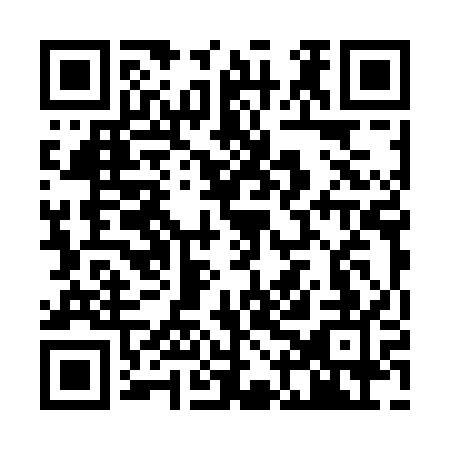 Prayer times for Sao Joao de Corveira, PortugalWed 1 May 2024 - Fri 31 May 2024High Latitude Method: Angle Based RulePrayer Calculation Method: Muslim World LeagueAsar Calculation Method: HanafiPrayer times provided by https://www.salahtimes.comDateDayFajrSunriseDhuhrAsrMaghribIsha1Wed4:396:261:276:248:2810:092Thu4:376:251:276:248:2910:103Fri4:356:241:276:258:3010:124Sat4:336:221:276:258:3110:145Sun4:316:211:266:268:3210:156Mon4:306:201:266:278:3410:177Tue4:286:191:266:278:3510:188Wed4:266:181:266:288:3610:209Thu4:246:161:266:288:3710:2110Fri4:236:151:266:298:3810:2311Sat4:216:141:266:308:3910:2512Sun4:196:131:266:308:4010:2613Mon4:186:121:266:318:4110:2814Tue4:166:111:266:318:4210:2915Wed4:156:101:266:328:4310:3116Thu4:136:091:266:328:4410:3217Fri4:116:081:266:338:4510:3418Sat4:106:071:266:348:4610:3519Sun4:086:061:266:348:4710:3720Mon4:076:061:266:358:4810:3821Tue4:066:051:266:358:4910:4022Wed4:046:041:276:368:5010:4123Thu4:036:031:276:368:5010:4324Fri4:026:031:276:378:5110:4425Sat4:006:021:276:378:5210:4526Sun3:596:011:276:388:5310:4727Mon3:586:011:276:388:5410:4828Tue3:576:001:276:398:5510:4929Wed3:565:591:276:398:5610:5130Thu3:555:591:276:408:5610:5231Fri3:545:581:286:408:5710:53